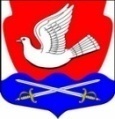 АДМИНИСТРАЦИЯМУНИЦИПАЛЬНОГО ОБРАЗОВАНИЯИССАДСКОЕ СЕЛЬСКОЕ ПОСЕЛЕНИЕВОЛХОВСКОГО МУНИЦИПАЛЬНОГО РАЙОНАЛЕНИНГРАДСКОЙ ОБЛАСТИПОСТАНОВЛЕНИЕ                  от 24 июня 2019 года  № 129О внесении изменений в постановление администрации МО Иссадское сельское поселение Волховского муниципального района Ленинградской области от 28.02.2018 года № 28 «Об утверждении административного регламента по предоставлению муниципальной услуги «Заключение соглашения о перераспределении земель и (или) земельных участков, находящихся в муниципальной собственности и земельных участков, находящихся в частной собственности»     В соответствии с Федеральным законом от 27.07.2010 № 210-ФЗ «Об организации предоставления государственных и муниципальных услуг», Федеральным законом от 06.10.2003 №131-ФЗ «Об общих принципах организации местного самоуправления в Российской Федерации», Земельного кодекса Российской Федерации, протестом Волховской городской прокуратуры от 19.03.2019 года № 07-19-2019, Уставом муниципального образования Иссадское сельское поселение Волховского муниципального района Ленинградской области, администрация постановляет:     1. Внести изменения в постановление администрации МО Иссадское сельское поселение Волховского муниципального района Ленинградской области от 28.02.2018 года № 28 «Об утверждении административного регламента по предоставлению муниципальной услуги «Заключение соглашения о перераспределении земель и (или) земельных участков, находящихся в муниципальной собственности и земельных участков, находящихся в частной собственности»:     1.1. подпункты 3, 4 пункта 2.15 административного регламента читать в следующей редакции:     «3) Администрация принимает решение об отказе в заключении соглашения о перераспределении земельных участков, если на земельном участке, на который возникает право частной собственности, в результате перераспределения земельного участка, находящегося в частной собственности, и земель (или) земельных участков, находящихся в государственной или муниципальной собственности, будут расположены здание, сооружение, объекты незавершенного строительства, находящиеся в государственной или муниципальной собственности, в собственности других граждан или юридических лиц, за исключением сооружения (в том числе сооружения, строительство которого не завершено), размещение которого допускается на основании сервитута, публичного сервитута, или объекта, размещенного в соответствии с пунктом 3 статьи 39.36 Земельного кодекса Российской Федерации и наличие которого не препятствует использованию земельного участка в соответствии с его разрешенным использованием;     4) Администрация принимает решение об отказе в заключении соглашения о перераспределении земельных участков, если проект межевания территории или схемой расположения земельного участка предусматривается перераспределением земельного участка, находящегося в частной собственности, и земель и (или) земельных участков, находящихся в государственной собственности и изъятых из оборота или ограниченных в обороте, за исключением случаев, если такое перераспределение осуществляется в соответствии с проектом межевания территории с земельными участками, предназначенными для строительства, реконструкции и (или) эксплуатации (далее также - размещение) объектов морского транспорта, внутреннего водного транспорта, воздушного транспорта, сооружений навигационного обеспечения воздушного движения и судоходства, объектов инфраструктуры железнодорожного транспорта общего пользования, а также автомобильных дорог федерального значения, регионального значения, межмуниципального значения или местного значения;».      1.2. пункт 2.15.2 административного регламента читать в следующей редакции:     «2.15.2 В течении 10 дней со дня поступления заявления о перераспределении земельных участков уполномоченный орган возвращает заявление заявителю, если оно не соответствует п. 2.7 настоящего регламента, подано в иной уполномоченный орган или к заявлению не приложены документы, предусмотренные п. 2.7 настоящего регламента. При этом должны быть указаны все причины возврата заявления о перераспределении земельных участков.»     2. Опубликовать настоящее постановление в газете «Волховские огни» и разместить на официальном сайте администрации муниципального образования Иссадское сельское поселение.     3. Контроль за исполнение постановления оставляю за собой.Глава администрации МОИссадское сельское поселение                                                       Н.Б.ВасильеваИсп. Веселов Н.А. (35-218)